Приложение№4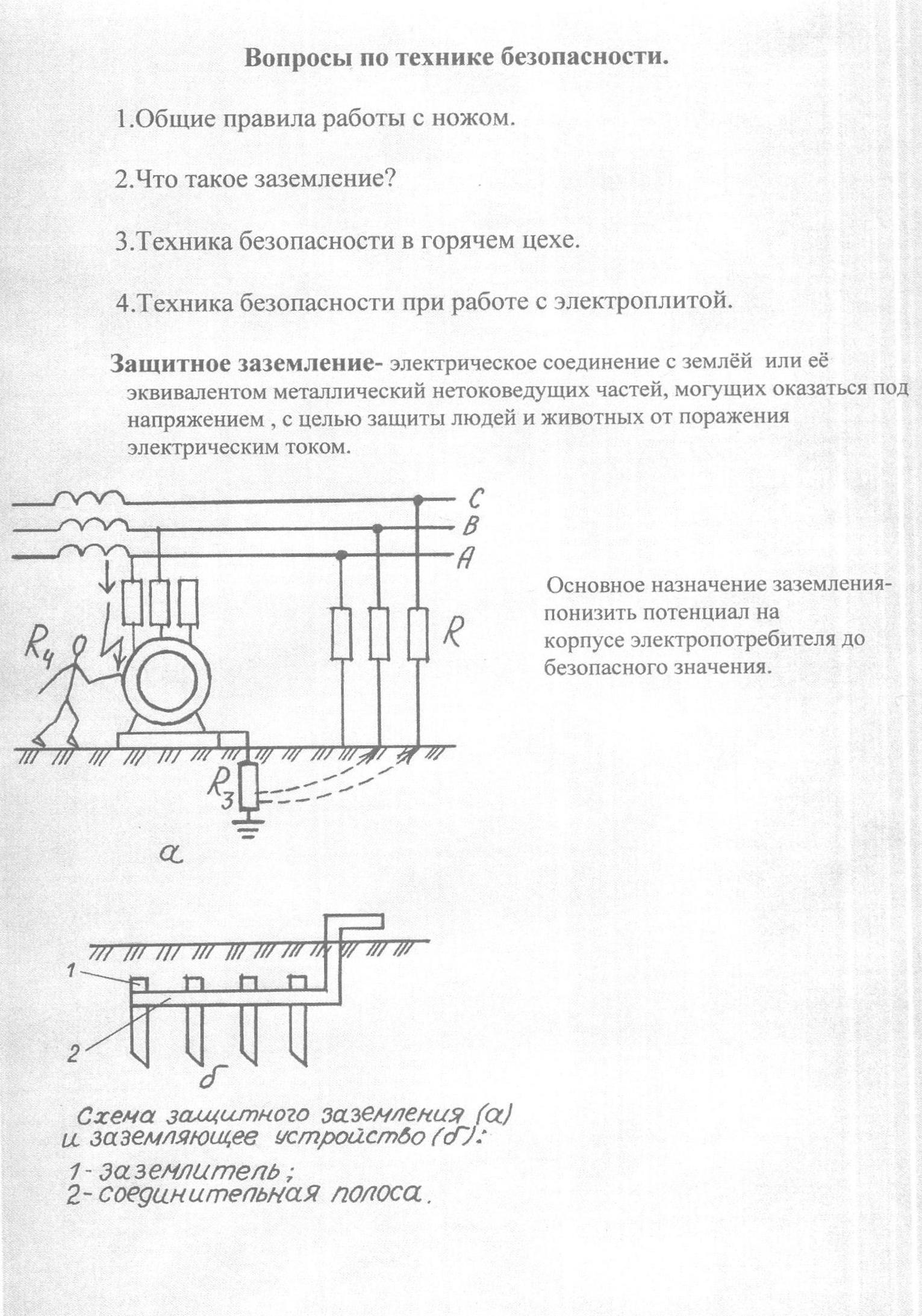 